＜考えてみよう＞1.くまモンやふなっしーはなぜ人気が出たのでしょう？2.日本のご当地ブームについて調べてみましょう。   どの地域で何が有名ですか？a. 青森県は何が有名ですか。b. 牛タンはどこで食べますか。c. 餃子が一番おいしい場所はどこですか。d. みかんはどこで取れますか。みかんは何ですか。e. たこ焼きはどこで食べられるものですか。f. 京都は何が有名ですか。g. 日本では、どこでうず潮を見ることができますか。h. おいしいすいかが食べられるのはどこですか。3.有名なものを、行政はどうやってアピールしていますか.4.◯◯市の財政はどうですか？5.あなたは今あなたの町の市長です。これから３年計画で財政再建をしようと思います。どんな活動をしたいですか？　(1)支出が多すぎる問題について計画を立ててみましょう。   (2)◯◯ でできる広報活動を考えてみてください。6.ご当地キャラクターを作って世界にアピールしてみましょう。　　　（イメージ・自己紹介（とくちょう）・セールスポイントなど）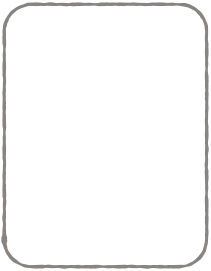 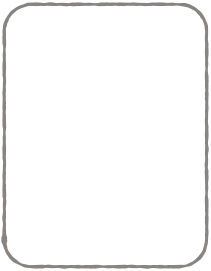 　7.このご当地キャラにいくら投資しますか？その予算でどんなことに役立　（やくだて）ようとおもいますか？